Technology Changes and the Progressive MovementTechnology changes in the late 1800’s/early 1900’sTechnology extended progress into all 			areas of American life, including neglected rural areas. Results of improved transportation brought 	about by affordable automobiles • Greater mobility • Creation of jobs • Growth of transportation-related industries (road construction, oil, steel, automobile) • Movement to suburban areas Invention of the airplane • The Wright brothers Use of the assembly line • Henry Ford, automobile • Rise of mechanization Communication changes • Increased availability of telephones • Development of the radio and broadcast industry • Development of the movies Ways electrification changed American life • Labor-saving products (e.g., washing machines, electric   stoves, water pumps) • Electric lighting • Entertainment (e.g., radio) • Improved communications The Progressive Movement***The effects of industrialization led to the rise of organized labor and important workplace reforms***Negative effects of industrialization • Child labor • Low wages, long hours • Unsafe working conditions Rise of organized labor • Formation of Labor Unions- fought for the rights of   employees (safety, wages, etc.)• Strikes: Homestead Strike • Triangle Waist Factory Fire led to workplace changesProgressive Movement workplace reforms • Improved safety conditions • Reduced work hours • Placed restrictions on child labor Women’s suffrage • Increased educational opportunities • Attained voting rights – Women gained the right to vote with passage of the 19th    Amendment to the Constitution of the United States– Susan B. Anthony and Elizabeth Cady Stanton worked for    women’s suffrage. Temperance movement • Composed of groups opposed to the making and consuming   of alcohol • Supported the 18th Amendment to the Constitution of the   United States, prohibiting the manufacture, sale, and   transport of alcoholic beverages 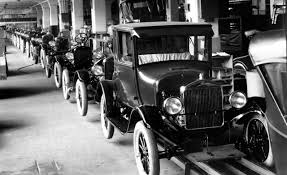 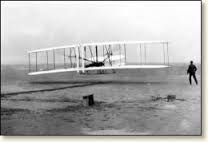 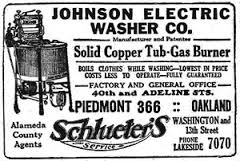 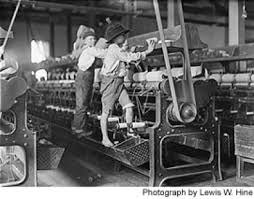 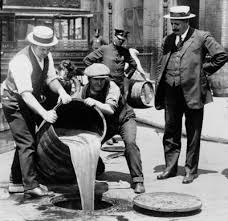 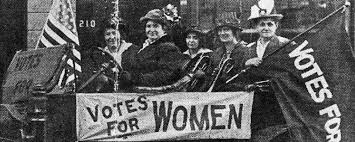 